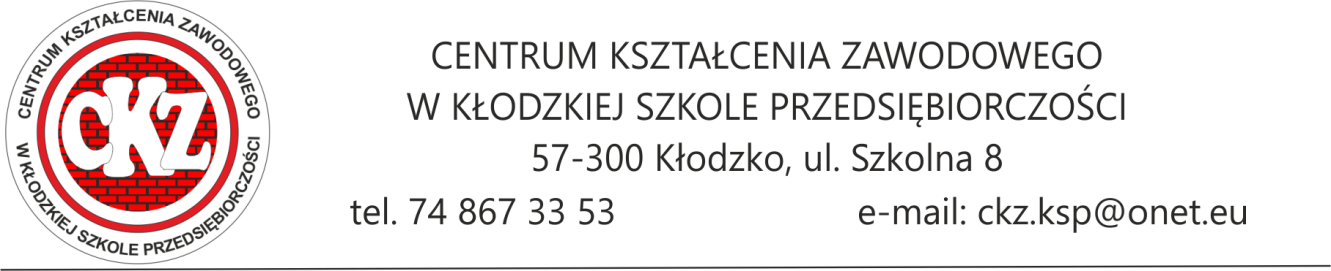 PLAN NAUCZANIA NA TURNUSIE DOKSZAŁCANIA TEORETYCZNEGO MŁODOCIANYCH PRACOWNIKÓWW ROKU SZKOLNYM 2023/2024ZAWÓD: KUCHARZSTOPIEŃ IIISYMBOL CYFROWY: 512001NUMER PROGRAMU:512001/CKZ/SP/2019OBSZAR KSZTAŁCENIA: BRANŻA HOTELARSKO -GASTRONOMICZNO-TURYSTYCZNAPODBUDOWA: SZKOŁA PODSTAWOWAKWALIFIKACJE: HGT.02. Przygotowanie i wydawanie dań Podstawa prawna: Załącznik nr 8. Roz. MEN z 03 kwietnia 2019 (Dz. U. z 2019, poz.693) Kłodzko 15.03.2023 r.Sporządzili: mgr Beata Strycharz 						Zatwierdzam do użytku  	                        mgr inż. Joanna Biesiadecka					w roku szkolnym 2023/2024L.PPRZEDMIOTKLASA-STOPIEŃKLASA-STOPIEŃKLASA-STOPIEŃKLASA-STOPIEŃKLASA-STOPIEŃKLASA-STOPIEŃOGÓŁEML.PPRZEDMIOTIIIIIIIIIIIIOGÓŁEML.PPRZEDMIOTTYGOGÓŁEMTYGOGÓŁEMTYGOGÓŁEMOGÓŁEM1234567891.BEZPIECZEŃSTWO                            I HIGIENA PRACY416416______322.JĘZYK ANGIELSKI ZAWODOWY141414123.KOMPETENCJE PERSONALNE I SPOŁECZNE___________728284.ZASADY ŻYWIENIA312____________125.WYPOSAŻENIE TECHNICZNE936936624966.TECHNOLOGIA GASTRONOMICZNA1248124812481447.TOWAROZNAWSTWO SUROWCÓW SPOŻYWCZYCH52083283284RAZEM:RAZEM:341363413634136408